от 21 июня 2021 г. № 320	О внесении изменений в муниципальную программу «Экономическое развитие и развитие предпринимательства в Куженерском муниципальном районе Республики Марий Эл на 2014-2025 годы», утвержденную постановлением Администрации Куженерского муниципального района Республики Марий Эл от 13 ноября 2013г. №555	Руководствуясь решением Собрания депутатов Куженерского муниципального района от 16.12.2020 г.   № 167 «О бюджете Куженерского муниципального района Республики Марий Эл на 2021 год и на плановый период 2022 и 2023 годов», О внесении изменений в решение Собрания депутатов Куженерского муниципального района Республики Марий Эл от 16 декабря 2020 года № 167 «О   бюджете   Куженерского   муниципального района Республики Марий Эл на 2021 год и на плановый период 2022 и 2023 годов» от 17 апреля 2020 года № 159 «Об утверждении порядка разработки, реализации и оценки эффективности муниципальных программ Куженерского муниципального района Республики Марий Эл, Администрация Куженерского муниципального района п о с т а н о в л я е т:1. Внести в муниципальную программу «Экономическое развитие и развитие предпринимательства в Куженерском муниципальном районе Республики Марий Эл на 2014-2025 г.г, утвержденную постановлением № 555 от 13.11.2013 г. (ред. от 01.08.2014 г. №321, от 24.04.2015 г. №145, от 24.12.2015 г. №443, от 03.02.2016 №22, от 06.12.2016 г.№626, от 06.04.2018 г. №100, от 26.12.2018 г. №492, от 18 апреля 2019 г. № 143, от 24.07.2019 г. №261, от 03.08.2020 г. №323, от 09 декабря 2020 г. №535, от 01.02.2021 г. №38, от 17.06.2021г. №308 ), далее-Программа следующие изменения:   	1.1. В паспорте муниципальной Программы строку «Объемы финансирования Муниципальной программы» изложить в следующей редакции:1.2. Абзац второй раздела VII «Ресурсное обеспечение муниципальной программы» паспорта программы изложить в новой редакции:   	«Общий объем финансирования Муниципальной программы в 2014-2025 годах составит 4258,3 тыс. рублей».1.3. Таблицу абзаца одиннадцать раздела II подпрограммы «Развитие малого и среднего предпринимательства в Куженерском муниципальном районе» изложить в следующей редакции:1.4. В паспорте подпрограммы «Развитие сельского хозяйства и регулирования рынков сельскохозяйственной продукции, сырья и продовольствия на 2014-2025 годы в Куженерском муниципальном районе Республики Марий Эл» строку «Объемы финансирования Муниципальной подпрограммы» изложить в следующей редакции:   1.5. Раздел II подпрограммы «Развитие сельского хозяйства и регулирования рынков сельскохозяйственной продукции, сырья и продовольствия на 2014-2025 годы в Куженерском муниципальном районе Республики Марий Эл» изложить в следующей редакции:«Сельское хозяйство – одна из основополагающих отраслей экономики района. Производством сельскохозяйственной продукции в Куженерском муниципальном районе занято 8 сельскохозяйственных предприятий, 17 крестьянских (фермерских) хозяйств, более 3 тыс. личных подсобных хозяйств, мясоперерабатывающий завод ООО «Птицефабрика «Акашевская» -  деревня Большой Царанур, отделение по выращиванию птицы  - деревня Иштымбал, ИП Лотфуллин Р.З. – производство молодняка птицы (гусей). Работает один мясозаготовительный пункт в д. Пондашсола и один мини мясокомбинат по убою и переработке мяса ИП Шалаева Михаила Александрович - ООО «Возрождение». Объем производства продукции сельского хозяйства за 2020 год по всем категориям хозяйств составил 3253,2 млн.руб., по сельскохозяйственным предприятиям – 2712,5 рублей, индекс производства основных продуктов сельского хозяйства – 113,0%, по сельскохозяйственным предприятиям- 115,5. Выручка от реализации продукции составила 420,1 млн. рублей (135,7% к соответствующему периоду прошлого года). Уплачено налогов и сборов сельскохозяйственными предприятиями  в сумме 22,7 млн. рублей, это 100,3% к начисленному или 120,6% к соответствующему периоду прошлого года. Среднемесячная заработная плата по сельскохозяйственным предприятиям за 2020 год составила 17238 рублей на одного работника (123,6% к соответствующему периоду прошлого года).Инвестиции в основной капитал за 2020 год составили 88,1 млн. рублей, (в 1,5 раза к соответствующему периоду прошлого года).На поддержку агропромышленного комплекса Куженерского муниципального района на 1 января  2021 года выделено государственных средств в сумме 55,9 млн. рублей (это в 1,7 раза больше к соответствующему периоду прошлого года).По состоянию на 1 января 2021 года имелось во всех категориях хозяйств 5593голов крупного рогатого скота (5515 голов  на 1 января 2020  года), в том числе 2313 голов  коров (103,9% к уровню прошлого года).Поголовье в сельскохозяйственных предприятиях составило: КРС – 4297  гол.(107,0% к соответствующему периоду прошлого года), в том числе коров – 1610 гол. (110,3%) и поголовье птиц ООО «ПТФ Акашевская»-263157 голов. Поголовье птиц  ИП Лотфуллина Р.З. – 14,2 тыс. голов (15,4 тыс. гол. – на 01.01.2020 г.)За 2020 год  сельскохозяйственными предприятиями произведено молока 9,4 тыс. тонн (114,8% к прошлому году). Надой на одну фуражную корову составил 6106 кг, на 518 кг (112,4%) больше уровня 2019 года.  Наивысших результатов по надою молока добились животноводы ООО «Тумьюмучаш» - 7335 кг, ООО «Куженер агро» - 6244 кг, ПК СХА (колхоз) «Искра» - 6391 кг, ООО «Куженерское» - 5864 кг.Произведено сельскохозяйственными товаропроизводителями по состоянию на 1 января 2021 года 26,4 тыс. тонн мяса, или 115,7% к уровню прошлого года, из них отделением ООО «ПТФ Акашевская» - 25,9 тыс. тонн мяса (115,8%  к соответствующему уровню 2019 года).37,3 % мяса крупного рогатого скота производится и реализуется в ПК СХА (колхоз) «Искра».Результаты отрасли животноводства во многом зависят от результатов работы отрасли растениеводства.Вся посевная площадь в 2020 году составила 23186 га (97% к прошлому году). Весной текущего года яровой сев проведен на площади 13586 га. Сев яровых культур проведен в оптимальные агротехнические сроки и с неплохим качеством.»1.6. Абзац второй раздела V подпрограммы «Развитие сельского хозяйства и регулирования рынков сельскохозяйственной продукции, сырья и продовольствия на 2014-2025 годы в Куженерском муниципальном районе Республики Марий Эл» изложить в следующей редакции:«Общий запланированный объем финансирования подпрограммы в 2014-2025 годах составляет 629,4 тыс. рублей.»1.7. В паспорте подпрограммы «Управление имуществом и земельными ресурсами в Куженерском муниципальном районе Республики Марий Эл» строку «Объемы финансирования Муниципальной подпрограммы» изложить в следующей редакции: 1.8. Абзац первый раздела IV подпрограммы «Управление имуществом и земельными ресурсами в Куженерском муниципальном районе» изложить в следующей редакции:   	 «Общий запланированный объем финансирования подпрограммы в 2014-2025 годах составляет 2790,4 тыс. рублей.»1.9. Приложение №1 Программы изложить в новой редакции согласно приложению №1 к настоящему постановлению; 	1.10. Приложение №4 Программы изложить в новой редакции согласно приложению №2 к настоящему постановлению;   	1.11. Приложение №5 Программы изложить в следующей редакции согласно приложению №3 к настоящему постановлению. 	2.Разместить настоящее постановление на официальном сайте Администрации Куженерского муниципального района в информационно-телекоммуникационной сети «Интернет».3.Контроль за исполнением настоящего постановления возложить на заместителя главы Администрации по экономическому развитию территории Куженерского муниципального района. Показатели (индикаторы) муниципальной программы Куженерского района «Экономическое развитие и развитие предпринимательства в Куженерском муниципальном районе Республики Марий Эл на 2014-2025 годы», подпрограмм и их значенияхРесурсное обеспечение реализации муниципальной программы Куженерского района «Экономическое развитие и развитие предпринимательства в Куженерском муниципальном районе Республики Марий Элна 2014-2025 годы» Прогнозная оценка расходов на реализацию целей муниципальной программы   Куженерского района «Экономическое развитие и развитие предпринимательства в Куженерском муниципальном районе Республики Марий Эл на 2014-2025 годы»_____________________________* При условии выделения 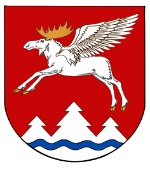 МАРИЙ ЭЛ РЕСПУБЛИКЫСЕ КУЖЕНЕРМУНИЦИПАЛ РАЙОНЫНАДМИНИСТРАЦИЙЖЕМАРИЙ ЭЛ РЕСПУБЛИКЫСЕ КУЖЕНЕРМУНИЦИПАЛ РАЙОНЫНАДМИНИСТРАЦИЙЖЕАДМИНИСТРАЦИЯКУЖЕНЕРСКОГО МУНИЦИПАЛЬНОГО РАЙОНАРЕСПУБЛИКИ МАРИЙ ЭЛПУНЧАЛПУНЧАЛПОСТАНОВЛЕНИЕ Объемы финансирования      муниципальной программыОбъем бюджетных ассигнований на реализацию Муниципальной программы в объеме 4258,3 тыс. рублей, в том числе по годам:2014 год – 674,2 тыс. рублей;2015 год – 239,6 тыс. рублей;2016 год – 170,2 тыс. рублей;2017 год – 158,1 тыс. рублей;2018 год –122,0 тыс. рублей;2019 год – 1054,2 тыс. рублей;2020 год – 163,0 тыс. рублей;2021 год –377,0 тыс. рублей;2022 год –325,0 тыс. рублей;2023 год- 325,0 тыс. рублей;2024 год- 325,0 тыс. рублей;2025 год- 325,0 тыс. рублей;за счет средств федерального бюджета – 1029,4 тыс. рублей:2014 год – 135,2 тыс. рублей;2015 год – 177,7 тыс. рублей;2016 год – 138,7 тыс. рублей;2017 год – 6,3 тыс. рублей;2018 год – 0,0 тыс. рублей;2019 год – 571,5 тыс. рублей;2020 год – 0,0 тыс. рублей;2021 год – 0,0 тыс. рублей;2022 год – 0,0 тыс. рублей;2023 год – 0,0 тыс. рублей;2024 год – 0,0 тыс. рублей;2025 год – 0,0 тыс. рублей;за счет средств республиканского бюджета Республики Марий Эл – 568,0 тыс. рублей:2014 год –131,1 тыс. рублей;2015 год – 29,6 тыс. рублей;2016 год – 6,5 тыс. рублей;2017 год – 32,8 тыс. рублей;2018 год – 0,0 тыс. рублей;2019 год – 368,0тыс. рублей;2020 год – 0,0 тыс. рублей2021 год – 0,0 тыс. рублей;2022 год – 0,0 тыс. рублей;2023 год – 0,0 тыс. рублей2024 год – 0,0 тыс. рублей2025 год – 0,0 тыс. рублейза счет средств бюджета Куженерского муниципального района Республики Марий Эл- 2660,9 тыс. рублей:2014 год – 407,9 тыс. рублей;2015 год – 32,3 тыс. рублей;2016 год – 25,0 тыс. рублей;2017 год – 119,0 тыс. рублей;2018 год – 122,0 тыс. рублей;2019 год – 114,7 тыс. рублей;2020 год – 163,0 тыс. рублей;2021 год – 377,0 тыс. рублей;2022 год – 325,0 тыс. рублей;2023 год – 325,0 тыс. рублей;2024 год – 325,0 тыс. рублей;2025 год – 325,0 тыс. рублей;Объемы бюджетных ассигнований уточняются ежегодно при формировании федерального бюджета, республиканского бюджета Республики Марий Эл и бюджета Куженерского муниципального района Республики Марий Эл на очередной финансовый год и плановый период№ п/пНаименование показателя2014201520162017201820192020202120222023202420251.Уровень средней заработной 
платы работающих на малых предприятиях,   рублей 10564,411319,812077,211954,715233,516345,418153,414666,6714904,4415285,1515731,9216164,42.Инвестиции в основной капитал малых предприятий, млн. рублей 26,629,428,221,923,830,487,0921,221,221,221,221,23.Оборот малых предприятий, млн. рублей 348,9382,9368,9373433,6441,3568,17463,09463,09463,09463,09463,094.Среднесписочная численность работников, занятых на малых предприятиях (без внешних совместителей), тыс. человек   404397399369340360315370375377378380Объемы финансированияМуниципальной подпрограммыОбъем бюджетных ассигнований на реализацию Муниципальной программы в объеме 629,4   рублей, в том числе по годам:2014 год –190,1 тыс. рублей;2015 год – 93,7 тыс. рублей;2016 год – 6,5 тыс. рублей;2017 год – 39,1 тыс. рублей;2018 год – 0,0 тыс. рублей;2019 год – 0,0 тыс. рублей;2020 год – 0,0 тыс. рублей;2021 год – 0,0 тыс. рублей;2022 год – 75,0 тыс.рублей;2023 год – 75,0 тыс. рублей;2024 год – 75,0 тыс. рублей;2025 год – 75,0 тыс. рублей;за счет средств федерального бюджета – 135,9 тыс. рублей:2014 год – 59,0 тыс. рублей;2015 год – 64,1 тыс. рублей;2016 год – 6,5 тыс. рублей;2017 год – 6,3 тыс. рублей;2018 год – 0,0 тыс. рублей;2019 год –0,0 тыс. рублей;2020 год –0,0 тыс. рублей2021 год – 0,0 тыс. рублей;2022 год – 0,0 тыс. рублей;2023 год – 0,0 тыс. рублей;2024 год – 0,0 тыс. рублей;2025 год – 0,0 тыс. рублей;за счет средств республиканского бюджета Республики Марий Эл – 193,5 тыс. рублей:2014 год – 131,1 тыс. рублей;2015 год – 29,6 тыс. рублей;2016 год – 0,0 тыс. рублей;2017 год – 32,8 тыс. рублей;2018 год – 0,0 тыс. рублей;2019 год –0,0 тыс. рублей;2020 год –0,0 тыс. рублей2021 год – 0,0 тыс. рублей;2022 год – 0,0 тыс. рублей;2023 год – 0,0 тыс. рублей2024 год – 0,0 тыс. рублей2025 год – 0,0 тыс. рублейза счет средств бюджета Куженерского муниципального района Республики Марий Эл- 300,0 тыс. рублей:2014 год - 0,0 тыс. рублей;2015 год –0,0 тыс. рублей;2016 год –0,0 тыс. рублей;2017 год –0,0 тыс. рублей;2018 год –0,0 тыс. рублей;2019 год –0,0 тыс. рублей;2020 год –0,0 тыс. рублей;2021 год –0,0 тыс. рублей;2022 год –75,0 тыс. рублей;2023 год –75,0 тыс. рублей;2024 год –75,0 тыс. рублей;2025 год –75,0 тыс. рублей;Объемы бюджетных ассигнований уточняются ежегодно при формировании федерального бюджета, республиканского бюджета Республики Марий Эл и бюджета муниципального образования "Куженерский муниципальный район» на очередной финансовый год и плановый период.Объемы финансированияМуниципальной подпрограммыОбъем бюджетных ассигнований на реализацию Муниципальной программы в объеме 2790,4 тыс. рублей, в том числе по годам:2014 год – 387,9 тыс. рублей;2015 год – 12,3 тыс. рублей;2016 год – 0,0 тыс. рублей;2017 год – 94,0 тыс. рублей;2018 год –102,0 тыс. рублей;2019 год –1004,2 тыс. рублей;2020 год – 113,0 тыс. рублей;2021 год –357,0 тыс. рублей;2022 год –180,0 тыс. рублей;2023 год –180,0 тыс. рублей;2024 год –180,0 тыс. рублей;2025 год – 180,0 тыс. рублей;за счет средств федерального бюджета – 571,5 тыс. рублей:2014 год – 0,0 тыс. рублей;2015 год – 0,0 тыс. рублей;2016 год – 0,0 тыс. рублей;2017 год – 0,0 тыс. рублей;2018 год – 0,0 тыс. рублей;2019 год – 571,5 тыс. рублей;2020 год – 0,0 тыс. рублей;2021 год – 0,0 тыс. рублей;2022 год – 0,0 тыс. рублей;2023 год – 0,0 тыс. рублей;2024 год – 0,0 тыс. рублей;2025 год – 0,0 тыс. рублей;за счет средств республиканского бюджета Республики Марий Эл – 368,0 тыс. рублей:2014 год – 0,0 тыс. рублей;2015 год – 0,0 тыс. рублей;2016 год – 0,0 тыс. рублей;2017 год – 0,0 тыс. рублей;2018 год – 0,0 тыс. рублей;2019 год – 368,0 тыс. рублей;2020 год – 0,0 тыс. рублей;2021 год – 0,0 тыс. рублей;2022 год – 0,0 тыс. рублей;2023 год – 0,0 тыс. рублей2024 год – 0,0 тыс. рублей2025 год – 0,0 тыс. рублейза счет средств бюджета Куженерского муниципального района Республики Марий Эл- 1693,9 тыс. рублей:2014 год – 387,9 тыс. рублей;2015 год – 12,3 тыс. рублей;2016 год – 0,0 тыс. рублей;2017 год – 94,0 тыс. рублей;2018 год – 102,0 тыс. рублей;2019 год – 64,7 тыс. рублей;2020 год – 113,0 тыс. рублей;2021 год – 200,0 тыс. рублей;2022 год – 180,0 тыс. рублей;2023 год –180,0 тыс. рублей;2024 год –180,0 тыс. рублей;2025 год –180,0 тыс. рублей;Объемы бюджетных ассигнований уточняются ежегодно при формировании федерального бюджета, республиканского бюджета Республики Марий Эл и бюджета Куженерского муниципального района Республики Марий Эл на очередной финансовый год и плановый период.Первый заместитель главы Администрации Куженерского муниципального районаМ.Г. ИвановПРИЛОЖЕНИЕ № 1к постановлению администрации Куженерского муниципального района от 21июня 2021 года № 320 (Приложение №1 к муниципальной программе Куженерского района «Экономическое развитие и развитие предпринимательства в Куженерском муниципальном районе Республики Марий Эл№п/пПоказатель (индикатор) (наименование)ЕдиницаизмеренияЗначения показателейЗначения показателейЗначения показателейЗначения показателейЗначения показателейЗначения показателейЗначения показателейЗначения показателейЗначения показателейЗначения показателейЗначения показателей№п/пПоказатель (индикатор) (наименование)Единицаизмерения201420152016201720182019202020212022202320242025123456789101112131415«Экономическое развитие и развитие предпринимательства в Куженерском муниципальном районе Республики Марий Эл«Экономическое развитие и развитие предпринимательства в Куженерском муниципальном районе Республики Марий Эл«Экономическое развитие и развитие предпринимательства в Куженерском муниципальном районе Республики Марий Эл«Экономическое развитие и развитие предпринимательства в Куженерском муниципальном районе Республики Марий Эл«Экономическое развитие и развитие предпринимательства в Куженерском муниципальном районе Республики Марий Эл«Экономическое развитие и развитие предпринимательства в Куженерском муниципальном районе Республики Марий Эл«Экономическое развитие и развитие предпринимательства в Куженерском муниципальном районе Республики Марий Эл«Экономическое развитие и развитие предпринимательства в Куженерском муниципальном районе Республики Марий Эл«Экономическое развитие и развитие предпринимательства в Куженерском муниципальном районе Республики Марий Эл«Экономическое развитие и развитие предпринимательства в Куженерском муниципальном районе Республики Марий Эл«Экономическое развитие и развитие предпринимательства в Куженерском муниципальном районе Республики Марий Эл«Экономическое развитие и развитие предпринимательства в Куженерском муниципальном районе Республики Марий Эл«Экономическое развитие и развитие предпринимательства в Куженерском муниципальном районе Республики Марий Эл«Экономическое развитие и развитие предпринимательства в Куженерском муниципальном районе Республики Марий Эл«Экономическое развитие и развитие предпринимательства в Куженерском муниципальном районе Республики Марий ЭлПодпрограмма 1 «Развитие малого и среднего предпринимательства в Куженерском муниципальном районе Республики Марий Эл»Подпрограмма 1 «Развитие малого и среднего предпринимательства в Куженерском муниципальном районе Республики Марий Эл»Подпрограмма 1 «Развитие малого и среднего предпринимательства в Куженерском муниципальном районе Республики Марий Эл»Подпрограмма 1 «Развитие малого и среднего предпринимательства в Куженерском муниципальном районе Республики Марий Эл»Подпрограмма 1 «Развитие малого и среднего предпринимательства в Куженерском муниципальном районе Республики Марий Эл»Подпрограмма 1 «Развитие малого и среднего предпринимательства в Куженерском муниципальном районе Республики Марий Эл»Подпрограмма 1 «Развитие малого и среднего предпринимательства в Куженерском муниципальном районе Республики Марий Эл»Подпрограмма 1 «Развитие малого и среднего предпринимательства в Куженерском муниципальном районе Республики Марий Эл»Подпрограмма 1 «Развитие малого и среднего предпринимательства в Куженерском муниципальном районе Республики Марий Эл»Подпрограмма 1 «Развитие малого и среднего предпринимательства в Куженерском муниципальном районе Республики Марий Эл»Подпрограмма 1 «Развитие малого и среднего предпринимательства в Куженерском муниципальном районе Республики Марий Эл»Подпрограмма 1 «Развитие малого и среднего предпринимательства в Куженерском муниципальном районе Республики Марий Эл»Подпрограмма 1 «Развитие малого и среднего предпринимательства в Куженерском муниципальном районе Республики Марий Эл»Подпрограмма 1 «Развитие малого и среднего предпринимательства в Куженерском муниципальном районе Республики Марий Эл»Подпрограмма 1 «Развитие малого и среднего предпринимательства в Куженерском муниципальном районе Республики Марий Эл»1.Количество субъектов 
малого и среднего   
предпринимательстваединиц6665636446424169707071722.Среднесписочная   
численность работающих 
на малых и средних    
предприятияхчеловек4043973993573402943153703753773783803.Среднемесячная    
заработная плата 
одного работника малых 
предприятийрублей10564,611319,812077,211954,715233,516345,418153,419061,0720014,1221014,8222065,5623168,834.Объем оборота малых   
и средних предприятиймлн. рублей348,9382,9368,9373433,6441,3568,17463,09463,09463,09463,09463,095.Инвестиции в основной капитал малых предприятий, млн. рублей 26,629,428,221,920,423,830,487,0921,221,221,221,221,2Подпрограмма   2 «Развитие сельского хозяйства и регулирования рынка сельскохозяйственной продукции, сырья и продовольствия в Куженерском муниципальном районе Республики Марий Эл»Подпрограмма   2 «Развитие сельского хозяйства и регулирования рынка сельскохозяйственной продукции, сырья и продовольствия в Куженерском муниципальном районе Республики Марий Эл»Подпрограмма   2 «Развитие сельского хозяйства и регулирования рынка сельскохозяйственной продукции, сырья и продовольствия в Куженерском муниципальном районе Республики Марий Эл»Подпрограмма   2 «Развитие сельского хозяйства и регулирования рынка сельскохозяйственной продукции, сырья и продовольствия в Куженерском муниципальном районе Республики Марий Эл»Подпрограмма   2 «Развитие сельского хозяйства и регулирования рынка сельскохозяйственной продукции, сырья и продовольствия в Куженерском муниципальном районе Республики Марий Эл»Подпрограмма   2 «Развитие сельского хозяйства и регулирования рынка сельскохозяйственной продукции, сырья и продовольствия в Куженерском муниципальном районе Республики Марий Эл»Подпрограмма   2 «Развитие сельского хозяйства и регулирования рынка сельскохозяйственной продукции, сырья и продовольствия в Куженерском муниципальном районе Республики Марий Эл»Подпрограмма   2 «Развитие сельского хозяйства и регулирования рынка сельскохозяйственной продукции, сырья и продовольствия в Куженерском муниципальном районе Республики Марий Эл»Подпрограмма   2 «Развитие сельского хозяйства и регулирования рынка сельскохозяйственной продукции, сырья и продовольствия в Куженерском муниципальном районе Республики Марий Эл»Подпрограмма   2 «Развитие сельского хозяйства и регулирования рынка сельскохозяйственной продукции, сырья и продовольствия в Куженерском муниципальном районе Республики Марий Эл»Подпрограмма   2 «Развитие сельского хозяйства и регулирования рынка сельскохозяйственной продукции, сырья и продовольствия в Куженерском муниципальном районе Республики Марий Эл»Подпрограмма   2 «Развитие сельского хозяйства и регулирования рынка сельскохозяйственной продукции, сырья и продовольствия в Куженерском муниципальном районе Республики Марий Эл»Подпрограмма   2 «Развитие сельского хозяйства и регулирования рынка сельскохозяйственной продукции, сырья и продовольствия в Куженерском муниципальном районе Республики Марий Эл»Подпрограмма   2 «Развитие сельского хозяйства и регулирования рынка сельскохозяйственной продукции, сырья и продовольствия в Куженерском муниципальном районе Республики Марий Эл»Подпрограмма   2 «Развитие сельского хозяйства и регулирования рынка сельскохозяйственной продукции, сырья и продовольствия в Куженерском муниципальном районе Республики Марий Эл»1.Индекс производства продукции сельского хозяйства в хозяйствах всех категорий (в сопоставимых ценах)процентов167,0152,880,7112,2112,2104,3113,0100,1100,0100,0100,0100,02.Индекс производства продукции растениеводства (в сопоставимых ценах)процентов99,4102,582,099,295,9108,8130,1100,0100,0100,0100,0100,03.Индекс производства продукции животноводства (в сопоставимых ценах)процентов101,3178,480,4116,5114,8100,7111,2103,4100,0100,0100,0100,04.Индекс физического объема инвестиций в основной капитал сельского хозяйствапроцентов505,0187,2189,890,8104,8148,2113,076,9102,098,4100,0100,05.Количество реализованных инвестиционных проектов в сельском хозяйствеединиц1111116.Рентабельность сельскохозяйственных организаций (с учетом субсидий)процентов16,510,611,212,79,822,928,1411,011,011,011,011,07.Среднемесячная номинальная заработная плата в сельском хозяйстве (по сельскохозяйственным организациям, не относящимся к субъектам малого предпринимательства)рублей8346916810062,01043813025,11456100,000,000,000,000,00«Развитие подотрасли растениеводства»«Развитие подотрасли растениеводства»«Развитие подотрасли растениеводства»«Развитие подотрасли растениеводства»«Развитие подотрасли растениеводства»«Развитие подотрасли растениеводства»«Развитие подотрасли растениеводства»«Развитие подотрасли растениеводства»«Развитие подотрасли растениеводства»«Развитие подотрасли растениеводства»«Развитие подотрасли растениеводства»«Развитие подотрасли растениеводства»«Развитие подотрасли растениеводства»«Развитие подотрасли растениеводства»«Развитие подотрасли растениеводства»1.Производство продукции растениеводства в хозяйствах всех категорий:зерновых и зернобобовыхтыс. тонн13,36113,52412,22719,11518,60619,27528,368415,45915,45915,45915,45915,459овощитыс. тонн2,0552,0552,4301,9051,0290,9270,8092,0402,0402,0402,0402,040картофелятыс. тонн11,36912,6408,2445,2226,3318,0096,75597,5057,5057,5057,5057,5052.Предотвращение выбытия 
из сельскохозяйственного оборота сельскохозяйственных угодийтыс. га0000001,085000003.Внесение минеральных удобренийтыс. тонн д.в.0,3080,3390,1160,1560,1160,2120,48760,1310,1330,1350,1380,140«Развитие подотрасли животноводства»«Развитие подотрасли животноводства»«Развитие подотрасли животноводства»«Развитие подотрасли животноводства»«Развитие подотрасли животноводства»«Развитие подотрасли животноводства»«Развитие подотрасли животноводства»«Развитие подотрасли животноводства»«Развитие подотрасли животноводства»«Развитие подотрасли животноводства»«Развитие подотрасли животноводства»«Развитие подотрасли животноводства»«Развитие подотрасли животноводства»«Развитие подотрасли животноводства»«Развитие подотрасли животноводства»1.Производство скота и птицы 
на убой в хозяйствах всех категорий (в живом весе)тыс. тонн9,64821,55216,56818,60223,40223,52926,938622,29022,29022,29022,29022,29022.Производство молока в хозяйствах всех категорийтыс. тонн13,69912,06412,36212,45712,20912,23713,715312,85012,85012,85012,85012,850«Поддержка малых форм хозяйствования»«Поддержка малых форм хозяйствования»«Поддержка малых форм хозяйствования»«Поддержка малых форм хозяйствования»«Поддержка малых форм хозяйствования»«Поддержка малых форм хозяйствования»«Поддержка малых форм хозяйствования»«Поддержка малых форм хозяйствования»«Поддержка малых форм хозяйствования»«Поддержка малых форм хозяйствования»«Поддержка малых форм хозяйствования»«Поддержка малых форм хозяйствования»«Поддержка малых форм хозяйствования»«Поддержка малых форм хозяйствования»«Поддержка малых форм хозяйствования»1.Количество крестьянских (фермерских) хозяйств, начинающих фермеров, осуществивших проекты создания 
и развития своих хозяйств 
с помощью государственной поддержкиединиц11020401010122.Количество построенных или реконструированных семейных животноводческих фермединиц1000000000003.Площадь земельных участков, оформленных в собственность крестьянскими (фермерскими) хозяйствамитыс. га0,062400000000000Техническая и технологическая модернизация, инновационное развитиеТехническая и технологическая модернизация, инновационное развитиеТехническая и технологическая модернизация, инновационное развитиеТехническая и технологическая модернизация, инновационное развитиеТехническая и технологическая модернизация, инновационное развитиеТехническая и технологическая модернизация, инновационное развитиеТехническая и технологическая модернизация, инновационное развитиеТехническая и технологическая модернизация, инновационное развитиеТехническая и технологическая модернизация, инновационное развитиеТехническая и технологическая модернизация, инновационное развитиеТехническая и технологическая модернизация, инновационное развитиеТехническая и технологическая модернизация, инновационное развитиеТехническая и технологическая модернизация, инновационное развитиеТехническая и технологическая модернизация, инновационное развитиеТехническая и технологическая модернизация, инновационное развитие1.Рост применения биологических средств защиты растений 
и микробиологических удобрений 
в растениеводствепроцентов 
к 2010 г.027,196,627,329,832,133,1378,8378,8363,6390,9390,922.Удельный вес отходов сельскохозяйственного производства, переработанных методами биотехнологиипроцентов 
010,0--00000000Обеспечение реализации подпрограммы «Развитие сельского хозяйства и регулирования рынков сельскохозяйственной продукции, сырья и продовольствия в Куженерском муниципальном районе»Обеспечение реализации подпрограммы «Развитие сельского хозяйства и регулирования рынков сельскохозяйственной продукции, сырья и продовольствия в Куженерском муниципальном районе»Обеспечение реализации подпрограммы «Развитие сельского хозяйства и регулирования рынков сельскохозяйственной продукции, сырья и продовольствия в Куженерском муниципальном районе»Обеспечение реализации подпрограммы «Развитие сельского хозяйства и регулирования рынков сельскохозяйственной продукции, сырья и продовольствия в Куженерском муниципальном районе»Обеспечение реализации подпрограммы «Развитие сельского хозяйства и регулирования рынков сельскохозяйственной продукции, сырья и продовольствия в Куженерском муниципальном районе»Обеспечение реализации подпрограммы «Развитие сельского хозяйства и регулирования рынков сельскохозяйственной продукции, сырья и продовольствия в Куженерском муниципальном районе»Обеспечение реализации подпрограммы «Развитие сельского хозяйства и регулирования рынков сельскохозяйственной продукции, сырья и продовольствия в Куженерском муниципальном районе»Обеспечение реализации подпрограммы «Развитие сельского хозяйства и регулирования рынков сельскохозяйственной продукции, сырья и продовольствия в Куженерском муниципальном районе»Обеспечение реализации подпрограммы «Развитие сельского хозяйства и регулирования рынков сельскохозяйственной продукции, сырья и продовольствия в Куженерском муниципальном районе»Обеспечение реализации подпрограммы «Развитие сельского хозяйства и регулирования рынков сельскохозяйственной продукции, сырья и продовольствия в Куженерском муниципальном районе»Обеспечение реализации подпрограммы «Развитие сельского хозяйства и регулирования рынков сельскохозяйственной продукции, сырья и продовольствия в Куженерском муниципальном районе»Обеспечение реализации подпрограммы «Развитие сельского хозяйства и регулирования рынков сельскохозяйственной продукции, сырья и продовольствия в Куженерском муниципальном районе»Обеспечение реализации подпрограммы «Развитие сельского хозяйства и регулирования рынков сельскохозяйственной продукции, сырья и продовольствия в Куженерском муниципальном районе»Обеспечение реализации подпрограммы «Развитие сельского хозяйства и регулирования рынков сельскохозяйственной продукции, сырья и продовольствия в Куженерском муниципальном районе»Обеспечение реализации подпрограммы «Развитие сельского хозяйства и регулирования рынков сельскохозяйственной продукции, сырья и продовольствия в Куженерском муниципальном районе»1.Количество руководителей 
и специалистов предприятий агропромышленного комплекса, прошедших переподготовку или повышение квалификациичеловек15151616161601010101010Подпрограмма 3 «Управление имуществом и земельными ресурсами в Куженерском муниципальном районе Республики Марий Эл»Подпрограмма 3 «Управление имуществом и земельными ресурсами в Куженерском муниципальном районе Республики Марий Эл»Подпрограмма 3 «Управление имуществом и земельными ресурсами в Куженерском муниципальном районе Республики Марий Эл»Подпрограмма 3 «Управление имуществом и земельными ресурсами в Куженерском муниципальном районе Республики Марий Эл»Подпрограмма 3 «Управление имуществом и земельными ресурсами в Куженерском муниципальном районе Республики Марий Эл»Подпрограмма 3 «Управление имуществом и земельными ресурсами в Куженерском муниципальном районе Республики Марий Эл»Подпрограмма 3 «Управление имуществом и земельными ресурсами в Куженерском муниципальном районе Республики Марий Эл»Подпрограмма 3 «Управление имуществом и земельными ресурсами в Куженерском муниципальном районе Республики Марий Эл»Подпрограмма 3 «Управление имуществом и земельными ресурсами в Куженерском муниципальном районе Республики Марий Эл»Подпрограмма 3 «Управление имуществом и земельными ресурсами в Куженерском муниципальном районе Республики Марий Эл»Подпрограмма 3 «Управление имуществом и земельными ресурсами в Куженерском муниципальном районе Республики Марий Эл»Подпрограмма 3 «Управление имуществом и земельными ресурсами в Куженерском муниципальном районе Республики Марий Эл»Подпрограмма 3 «Управление имуществом и земельными ресурсами в Куженерском муниципальном районе Республики Марий Эл»Подпрограмма 3 «Управление имуществом и земельными ресурсами в Куженерском муниципальном районе Республики Марий Эл»Подпрограмма 3 «Управление имуществом и земельными ресурсами в Куженерском муниципальном районе Республики Марий Эл»1.1.Поступление доходов в бюджет муниципального образования «Куженерский муниципальный район» от использования земельных участковтыс. руб.145515712533,525663222,924272395,0249526942908314133922.1Поступление доходов в бюджет муниципального образования «Куженерский муниципальный район» от управления муниципальным имуществомтыс. руб.154816721270,914381271,69431850,724552455245524552455ПРИЛОЖЕНИЕ № 2к постановлению администрации Куженерского муниципального района от 21 июня 2021 года № 320 (Приложение №4 к муниципальной программе Куженерского района «Экономическое развитие и развитие предпринимательства в Куженерском муниципальном районе Республики Марий Эл»)СтатусНаименование муниципальной программы, подпрограммы, ведомственной целевой программы, основного мероприятияОтветственный исполнитель, соисполнителиКод бюджетной классификацииРасходы (тыс. рублей) по годамРасходы (тыс. рублей) по годамРасходы (тыс. рублей) по годамРасходы (тыс. рублей) по годамРасходы (тыс. рублей) по годамРасходы (тыс. рублей) по годамРасходы (тыс. рублей) по годамРасходы (тыс. рублей) по годамРасходы (тыс. рублей) по годамРасходы (тыс. рублей) по годамРасходы (тыс. рублей) по годамРасходы (тыс. рублей) по годамСтатусНаименование муниципальной программы, подпрограммы, ведомственной целевой программы, основного мероприятияОтветственный исполнитель, соисполнителиКод бюджетной классификации20142015201620172018201920202021202220232024202512345678910111213141516Муниципальная программа «Экономическое развитие и развитие предпринимательства в Куженерском муниципальном районе Республики Марий Элвсего0100000674,2244,6170,2158,1122,01054,2163,0377,0325,0325,0325,0325,0Муниципальная программа «Экономическое развитие и развитие предпринимательства в Куженерском муниципальном районе Республики Марий ЭлОтдел экономики администрации Куженерского муниципального района011490396,2138,6163,725,020,050,050,020,070,070,070,070,0Муниципальная программа «Экономическое развитие и развитие предпринимательства в Куженерском муниципальном районе Республики Марий Элсоисполнитель 1 отдел сельского хозяйства Администрации Куженерского муниципального района0127155190,193,76,539,10,00,00,00,075,075,075,075,0Муниципальная программа «Экономическое развитие и развитие предпринимательства в Куженерском муниципальном районе Республики Марий Элсоисполнитель 2 отдел по управлению муниципальным имуществом и земельными ресурсами Администрации Куженерского муниципального района387,912,30,094100,01004,20,0357,0180,0180,0180,0180,0Подпрограмма 1«Развитие малого и среднего предпринимательства в Куженерском муниципальном районе»всего0110000101,2138,6163,725,020,050,050,020,070,070,070,070,0Подпрограмма 1«Развитие малого и среднего предпринимательства в Куженерском муниципальном районе»Отдел экономики Администрации Куженерского муниципального района0114903101,2138,6163,725,020,050,050,020,070,070,070,070,0Подпрограмма 2«Развитие сельского хозяйства и регулирования рынка сельскохозяйственной продукции, сырья и продовольствия в Куженерском муниципальном районе»всего0120000190,193,76,539,10,00,00,00,075,075,075,075,0Подпрограмма 2«Развитие сельского хозяйства и регулирования рынка сельскохозяйственной продукции, сырья и продовольствия в Куженерском муниципальном районе»отдел сельского хозяйства Администрации Куженерского муниципального района0127155190,193,76,539,10,00,00,00,075,075,075,075,0Подпрограмма 3«Управление имуществом и земельными ресурсами в Куженерском муниципальном районе Республики Марий Эл»всего0130000387,912,30,094,0102,01004,2113,0357,0180,0180,0180,0180,0Подпрограмма 3«Управление имуществом и земельными ресурсами в Куженерском муниципальном районе Республики Марий Эл»Отдел по управлению муниципальным имуществом и земельными ресурсами Администрации Куженерского муниципального района0132914387,912,30,094,0102,01004,2113,0357,0180,0180,0180,0180,0ПРИЛОЖЕНИЕ № 3к постановлению администрации Куженерского муниципального района от 21июня 2021 года № 320 (Приложение №5 к муниципальной программе Куженерского района «Экономическое развитие и развитие предпринимательства в Куженерском муниципальном районе Республики Марий ЭлСтатусНаименование муниципальной программы, подпрограммы, ведомственной целевой программы, основного мероприятияИсточники ресурсного обеспеченияОценка расходов (тыс. рублей) по годамОценка расходов (тыс. рублей) по годамОценка расходов (тыс. рублей) по годамОценка расходов (тыс. рублей) по годамОценка расходов (тыс. рублей) по годамОценка расходов (тыс. рублей) по годамОценка расходов (тыс. рублей) по годамОценка расходов (тыс. рублей) по годамОценка расходов (тыс. рублей) по годамОценка расходов (тыс. рублей) по годамОценка расходов (тыс. рублей) по годамОценка расходов (тыс. рублей) по годамОценка расходов (тыс. рублей) по годамОценка расходов (тыс. рублей) по годамОценка расходов (тыс. рублей) по годамОценка расходов (тыс. рублей) по годамОценка расходов (тыс. рублей) по годамОценка расходов (тыс. рублей) по годамОценка расходов (тыс. рублей) по годамОценка расходов (тыс. рублей) по годамОценка расходов (тыс. рублей) по годамСтатусНаименование муниципальной программы, подпрограммы, ведомственной целевой программы, основного мероприятияИсточники ресурсного обеспечения201420142015201520162016201720172018201820192019202020202021202120222022202320242025123445566778899101011111212131415Муниципальная программа«Экономическое развитие и развитие предпринимательства в Куженерском муниципальном районе Республики Марий Элвсего674,2674,2239,6239,6170,2170,2158,1158,1122,0122,01054,21054,2163,0163,0377,0377,0325,0325,0325,0325,0325,0Муниципальная программа«Экономическое развитие и развитие предпринимательства в Куженерском муниципальном районе Республики Марий Элбюджет муниципального образования407,9407,932,332,325,025,0119,0119,0122,0122,0114,7114,7163,0163,0377,0377,0325,0325,0325,0325,0325,0Муниципальная программа«Экономическое развитие и развитие предпринимательства в Куженерском муниципальном районе Республики Марий Элфедеральный бюджет*135,2135,2177,7177,7138,7138,76,36,30,00,0571,5571,50,00,00,00,00,00,00,00,00,0Муниципальная программа«Экономическое развитие и развитие предпринимательства в Куженерском муниципальном районе Республики Марий Элреспубликанский бюджет Республики Марий Эл* 131,1131,129,629,66,56,532,832,80,00,0368,0368,00,00,00,00,00,00,00,00,00,0Муниципальная программа«Экономическое развитие и развитие предпринимательства в Куженерском муниципальном районе Республики Марий Элвнебюджетные источники*0,00,00,00,00,00,00,00,00,00,00,00,00,00,00,00,00,00,00,00,00,0Подпрограмма 1«Развитие малого и среднего предпринимательства в Куженерском муниципальном районе Республики Марий Эл»всего96,2133,6133,6163,7163,725,025,020,020,050,050,050,050,020,020,070,070,070,070,070,070,0Подпрограмма 1«Развитие малого и среднего предпринимательства в Куженерском муниципальном районе Республики Марий Эл»бюджет муниципального образования20,020,020,025,025,025,025,020,020,050,050,050,050,020,020,070,070,070,070,070,070,0Подпрограмма 1«Развитие малого и среднего предпринимательства в Куженерском муниципальном районе Республики Марий Эл»федеральный бюджет*76,2113,6113,6138,7138,70,00,00,00,00,00,00,00,00,00,00,00,00,00,00,00,0Подпрограмма 1«Развитие малого и среднего предпринимательства в Куженерском муниципальном районе Республики Марий Эл»республиканский бюджет Республики Марий Эл* 0,00,00,00,00,00,00,00,00,00,00,00,00,00,00,00,00,00,00,00,00,0Подпрограмма 1«Развитие малого и среднего предпринимательства в Куженерском муниципальном районе Республики Марий Эл»внебюджетные источники*0,00,00,00,00,00,00,00,00,00,00,00,00,00,00,00,00,00,00,00,00,0Основное мероприятие 3.4Субсидирование части затрат субъектов малого и среднего предпринимательства, связанных с приобретением оборудования в целях создания и (или) развития и (или) модернизации производства товароввсего96,2133,6133,6163,7163,725,025,020,020,050,050,050,050,020,020,070,070,070,070,070,070,0Основное мероприятие 3.4Субсидирование части затрат субъектов малого и среднего предпринимательства, связанных с приобретением оборудования в целях создания и (или) развития и (или) модернизации производства товаровбюджет муниципального образования20,020,020,025,025,025,025,020,020,050,050,050,050,020,020,070,070,070,070,070,070,0Основное мероприятие 3.4Субсидирование части затрат субъектов малого и среднего предпринимательства, связанных с приобретением оборудования в целях создания и (или) развития и (или) модернизации производства товаровфедеральный бюджет*76,2113,6113,6138,7138,70,00,00,00,00,00,00,00,00,00,00,00,00,00,00,00,0Основное мероприятие 3.4Субсидирование части затрат субъектов малого и среднего предпринимательства, связанных с приобретением оборудования в целях создания и (или) развития и (или) модернизации производства товаровреспубликанский бюджет Республики Марий Эл* 0,00,00,00,00,00,00,00,00,00,00,00,00,00,00,00,00,00,00,00,00,0Основное мероприятие 3.4Субсидирование части затрат субъектов малого и среднего предпринимательства, связанных с приобретением оборудования в целях создания и (или) развития и (или) модернизации производства товароввнебюджетные источники*0,00,00,00,00,00,00,00,00,00,00,00,00,00,00,00,00,00,00,00,00,0Основное мероприятие 4.2Организация и проведение районных, республиканских конкурсов, участие в российских конкурсах среди субъектов малого и среднего предпринимательствавсего0,00,00,00,00,00,00,00,00,00,00,00,00,00,00,00,00,00,00,00,00,0Основное мероприятие 4.2Организация и проведение районных, республиканских конкурсов, участие в российских конкурсах среди субъектов малого и среднего предпринимательствабюджет муниципального образования0,00,00,00,00,00,00,00,00,00,00,00,00,00,00,00,00,00,00,00,00,0Основное мероприятие 4.2Организация и проведение районных, республиканских конкурсов, участие в российских конкурсах среди субъектов малого и среднего предпринимательствафедеральный бюджет*0,00,00,00,00,00,00,00,00,00,00,00,00,00,00,00    ,00    ,00,00,00,00,0Основное мероприятие 4.2Организация и проведение районных, республиканских конкурсов, участие в российских конкурсах среди субъектов малого и среднего предпринимательствареспубликанский бюджет Республики Марий Эл* 0,00,00,00,00,00,00,00,00,00,00,00,00,00,00,00,00,00,00,00,00,0Основное мероприятие 4.2Организация и проведение районных, республиканских конкурсов, участие в российских конкурсах среди субъектов малого и среднего предпринимательствавнебюджетные источники*0,00,00,00,00,00,00,00,00,00,00,00,00,00,00,00,00,00,00,00,00,0Подпрограмма 2«Развитие сельского хозяйства и регулирования рынка сельскохозяйственной продукции, сырья и продовольствия в Куженерском муниципальном районе»всего190,193,793,76,56,539,139,10,00,00,00,00,00,00,00,075,075,075,075,075,075,0Подпрограмма 2«Развитие сельского хозяйства и регулирования рынка сельскохозяйственной продукции, сырья и продовольствия в Куженерском муниципальном районе»бюджет муниципального образования0,00,00,00,00,00,00,00,00,00,00,00,00,00,00,075,075,075,075,075,075,0Подпрограмма 2«Развитие сельского хозяйства и регулирования рынка сельскохозяйственной продукции, сырья и продовольствия в Куженерском муниципальном районе»федеральный бюджет*59,064,164,16,56,56,36,30,00,00,00,00,00,00,00,00,00,00,00,00,00,0Подпрограмма 2«Развитие сельского хозяйства и регулирования рынка сельскохозяйственной продукции, сырья и продовольствия в Куженерском муниципальном районе»республиканский бюджет Республики Марий Эл* 131,129,629,60,00,032,832,80,00,00,00,00,00,00,00,00,00,00,00,00,00,0Подпрограмма 2«Развитие сельского хозяйства и регулирования рынка сельскохозяйственной продукции, сырья и продовольствия в Куженерском муниципальном районе»внебюджетные источники*0,00,00,00,00,00,00,00,00,00,00,00,00,00,00,00,00,00,00,00,00,0Основное мероприятие 1.6.Сохранение и восстановление плодородия почвывсего0,00,00,00,00,00,00,00,00,00,00,00,00,00,00,00,00,00,00,00,00,0Основное мероприятие 1.6.Сохранение и восстановление плодородия почвыбюджет муниципального образования0,00,00,00,00,00,00,00,00,00,00,00,00,00,00,00,00,00,00,00,00,0Основное мероприятие 1.6.Сохранение и восстановление плодородия почвыфедеральный бюджет*0,00,00,00,00,00,00,00,00,00,00,00,00,00,00,00,00,00,00,00,00,0Основное мероприятие 1.6.Сохранение и восстановление плодородия почвыреспубликанский бюджет Республики Марий Эл0,00,00,00,00,00,00,00,00,00,00,00,00,00,00,00,00,00,00,00,00,0Основное мероприятие 1.6.Сохранение и восстановление плодородия почвывнебюджетные источники*0,00,00,00,00,00,00,00,00,00,00,00,00,00,00,00,00,00,00,0Основное мероприятие 3.3Поддержка кредитования малых форм хозяйствования (компенсация гражданам, ведущим личное подсобное хозяйство, части затрат на уплату процентов по краткосрочным и инвестиционным кредитам (займам), полученным в российских кредитных организациях и в сельскохозяйственных кредитных потребительских кооперативах)всего190,193,793,76,56,539,139,10,00,00,00,00,00,00,00,00,00,00,00,00,00,0Основное мероприятие 3.3Поддержка кредитования малых форм хозяйствования (компенсация гражданам, ведущим личное подсобное хозяйство, части затрат на уплату процентов по краткосрочным и инвестиционным кредитам (займам), полученным в российских кредитных организациях и в сельскохозяйственных кредитных потребительских кооперативах)бюджет муниципального образования0,00,00,00,00,00,00,00,00,00,00,00,00,00,00,00,00,00,00,00,00,0Основное мероприятие 3.3Поддержка кредитования малых форм хозяйствования (компенсация гражданам, ведущим личное подсобное хозяйство, части затрат на уплату процентов по краткосрочным и инвестиционным кредитам (займам), полученным в российских кредитных организациях и в сельскохозяйственных кредитных потребительских кооперативах)федеральный бюджет*59,064,164,16,56,56,36,30,00,00,00,00,00,00,00,00,00,00,00,00,00,0Основное мероприятие 3.3Поддержка кредитования малых форм хозяйствования (компенсация гражданам, ведущим личное подсобное хозяйство, части затрат на уплату процентов по краткосрочным и инвестиционным кредитам (займам), полученным в российских кредитных организациях и в сельскохозяйственных кредитных потребительских кооперативах)республиканский бюджет Республики Марий Эл* 131,129,629,60,00,032,832,80,00,00,00,00,00,00,00,00,00,00,00,00,00,0Основное мероприятие 3.3Поддержка кредитования малых форм хозяйствования (компенсация гражданам, ведущим личное подсобное хозяйство, части затрат на уплату процентов по краткосрочным и инвестиционным кредитам (займам), полученным в российских кредитных организациях и в сельскохозяйственных кредитных потребительских кооперативах)внебюджетные источники*0,00,00,00,00,00,00,00,00,00,00,00,00,00,00,00,00,00,00,00,00,0Основное мероприятие 5.3.Стимулирование высокопроиз-водительного труда в сельском хозяйствевсего0,00,00,00,00,00,00,00,00,00,00,00,00,00,00,075,075,075,075,075,075,0Основное мероприятие 5.3.Стимулирование высокопроиз-водительного труда в сельском хозяйствебюджет муниципального образования0,00,00,00,00,00,00,00,00,00,00,00,00,00,00,075,075,075,075,075,075,0Основное мероприятие 5.3.Стимулирование высокопроиз-водительного труда в сельском хозяйствефедеральный бюджет*0,00,00,00,00,00,00,00,00,00,00,00,00,00,00,00,00,00,00,00,00,0Основное мероприятие 5.3.Стимулирование высокопроиз-водительного труда в сельском хозяйствереспубликанский бюджет Республики Марий Эл*0,00,00,00,00,00,00,00,00,00,00,00,00,00,00,00,00,00,00,00,00,0Основное мероприятие 5.3.Стимулирование высокопроиз-водительного труда в сельском хозяйствевнебюджетные источники*0,00,00,00,00,00,00,00,00,00,00,00,00,00,00,00,00,00,00,00,00,0Подпрограмма 3«Управление имуществом и земельными ресурсами в Куженерском муниципальном районе»всего387,912,312,30,00,094,094,0102,0102,01004,21004,2113,0113,0357,0357,0180,0180,0180,0180,0180,0180,0Подпрограмма 3«Управление имуществом и земельными ресурсами в Куженерском муниципальном районе»бюджет муниципального образования387,912,312,30,00,094,094,0102,0102,01004,21004,2113,0113,0357,0357,0180,0180,0180,0180,0180,0180,0Подпрограмма 3«Управление имуществом и земельными ресурсами в Куженерском муниципальном районе»федеральный бюджет*0,00,00,00,00,00,00,00,00,00,00,00,00,00,00,00,00,00,00,00,00,0Подпрограмма 3«Управление имуществом и земельными ресурсами в Куженерском муниципальном районе»республиканский бюджет Республики Марий Эл* 0,00,00,00,00,00,00,00,00,00,00,00,00,00,00,00,00,00,00,00,00,0Подпрограмма 3«Управление имуществом и земельными ресурсами в Куженерском муниципальном районе»внебюджетные источники*0,00,00,00,00,00,00,00,00,00,00,00,00,00,00,00,00,00,00,00,00,0Основное мероприятие 1.1межевание земельных участков, право аренды либо собственности на которые подлежит продаже на аукционевсего287,00,00,00,00,073,073,060,060,0958,7958,764,064,0338,0338,0100,0100,0100,0100,0100,0100,0Основное мероприятие 1.1межевание земельных участков, право аренды либо собственности на которые подлежит продаже на аукционебюджет муниципального образования287,00,00,00,00,073,073,060,060,019,219,264,064,0338,0338,0100,0100,0100,00100,00100,0100,0Основное мероприятие 1.1межевание земельных участков, право аренды либо собственности на которые подлежит продаже на аукционефедеральный бюджет*0,00,00,00,00,00,00,00,00,0571,5571,50,00,00,00,00,00,00,00,00,00,0Основное мероприятие 1.1межевание земельных участков, право аренды либо собственности на которые подлежит продаже на аукционереспубликанский бюджет Республики Марий Эл* 0,00,00,00,00,00,00,00,00,0368,0368,00,00,00,00,00,00,00,00,00,00,0Основное мероприятие 1.1межевание земельных участков, право аренды либо собственности на которые подлежит продаже на аукционевнебюджетные источники*0,00,00,00,00,00,00,00,00,00,00,00,00,00,00,00,00,00,00,00,00,0Основное мероприятие 1.2.оценка размера аренды земельных участков, право аренды либо собственности на которые подлежит продаже на аукционевсего100,912,312,30,00,021,021,042,042,045,545,549,049,019,019,060,060,060,060,060,060,0Основное мероприятие 1.2.оценка размера аренды земельных участков, право аренды либо собственности на которые подлежит продаже на аукционебюджет муниципального образования100,912,312,30,00,021,021,042,042,045,545,549,049,019,019,060,060,060,060,060,060,0Основное мероприятие 1.2.оценка размера аренды земельных участков, право аренды либо собственности на которые подлежит продаже на аукционефедеральный бюджет*0,00,00,00,00,00,00,00,00,00,00,00,00,00,00,00,00,00,00,00,00,0Основное мероприятие 1.2.оценка размера аренды земельных участков, право аренды либо собственности на которые подлежит продаже на аукционереспубликанский бюджет Республики Марий Эл* 0,00,00,00,00,00,00,00,00,00,00,00,00,00,00,00,00,00,00,00,00,0Основное мероприятие 1.2.оценка размера аренды земельных участков, право аренды либо собственности на которые подлежит продаже на аукционевнебюджетные источники*0,00,00,00,00,00,00,00,00,00,00,00,00,00,00,00,00,00,00,00,00,0Основное мероприятие 1.2.оценка размера аренды земельных участков, право аренды либо собственности на которые подлежит продаже на аукционевнебюджетные источники*0,00,00,00,00,00,00,00,00,00,00,00,00,00,00,00,00,00,00,00,00,0Основное мероприятие 1.3.Проведение комплексных кадастровых работ в кадастровом кварталевсего0,00,00,00,00,00,00,00,00,00,00,00,00,00,00,020,020,020,020,020,020,0Основное мероприятие 1.3.Проведение комплексных кадастровых работ в кадастровом кварталебюджет муниципального образования0,00,00,00,00,00,00,00,00,00,00,00,00,00,00,020,020,020,020,020,020,0Основное мероприятие 1.3.Проведение комплексных кадастровых работ в кадастровом кварталефедеральный бюджет*0,00,00,00,00,00,00,00,00,00,00,00,00,00,00,00,00,00,00,00,00,0Основное мероприятие 1.3.Проведение комплексных кадастровых работ в кадастровом кварталеРеспубликанский бюджет Республики Марий Эл*0,00,00,00,00,00,00,00,00,00,00,00,00,00,00,00,00,00,00,00,00,0Основное мероприятие 1.3.Проведение комплексных кадастровых работ в кадастровом кварталевнебюджетные источники*0,00,00,00,00,00,00,00,00,00,00,00,00,00,00,00,00,00,00,00,00,0Основное мероприятие 1.3.Проведение комплексных кадастровых работ в кадастровом кварталевнебюджетные источники*0,00,00,00,00,00,00,00,00,00,00,00,00,00,00,00,00,00,00,00,00,0